                                ГОТОВИМ   РЕБЁНКА К ШКОЛЕ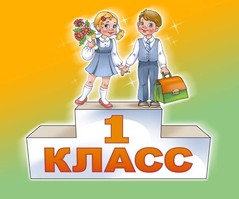 Ребёнок  должен знать: своё имя, отчество, фамилию; свой возраст и дату рождения; свой домашний адрес и номер телефона; название своего города, его достопримечательности; название республики  и столицу, в которой он живёт; название страны  и столицу; фамилию, имя, отчество родителей, их профессии; названия времён года и месяцев, дни недели (их последовательность, основные приметы каждого времени года, загадки и стихи о временах года); названия домашних  и диких животных и их детёнышей, животных разных континентов; названия зимующих и перелётных птиц; названия овощей, фруктов и ягод; названия деревьев, растений,  цветов произрастающих в нашей местности виды транспорта: наземный, водный, воздушный        Должен уметь: классифицировать предметы одежды, обувь, головные уборы, мебель, предметы бытовой техники и пр. пересказывать русские народные сказки; различать и правильно называть плоскостные геометрические фигуры: круг, квадрат, прямоугольник, треугольник, овал; свободно ориентироваться в пространстве и на листе бумаги (правая-левая сторона, верх-низ и т. д.); полно и последовательно пересказывать прослушанный или прочитанный рассказ, составлять (придумывать) рассказ по картинке; запомнить и назвать 6—10 предметов, слов; различать гласные и согласные звуки; разделять слова на слоги с помощью хлопков, шагов, по количеству гласных звуков; определять количество и последовательность звуков в словах типа  дом, река, малыш; подбирать синонимы и антонимы, составлять простые предложения выразительно рассказывать стихотворения отгадывать загадки хорошо владеть ножницами (вырезать из бумаги полоски, квадраты, круги, прямоугольники, вырезать по контуру фигуры); различать форму, цвет, размер геометрических фигур решать логические задачи на установление последовательности, закономерности владеть карандашом: без линейки проводить вертикальные и горизонтальные линии; рисовать геометрические фигуры; аккуратно закрашивать, штриховать, не выходя за контуры предметов; точно выполнять задания из 5-6 команд свободно считать от 1 до 20 и обратно, выполнять счётные операции в пределах 20; устанавливать причинно – следственные связи внимательно, не отвлекаясь, слушать (30—35 минут); сохранять прямую осанку, особенно в положении сидя.Как  собрать ребенка в школу? Что купить к школе? И как совершить все необходимые покупки с минимальными затратами?
"Готовим ребенка к школе"  Прежде  чем отправиться за товарами, необходимыми в школе, рекомендуем вам составить список покупок, в которых нуждаются как родители первоклассника, так и опытные мамы и папы. Ортопедический (обязательно!!!) школьный ранец или рюкзак. Ассортимент портфелей в наше время разнообразен, но стоит обратить внимание не только на красивые рисунки с героями любимых мультфильмов, но и на прочность, удобство и вместительность. Особое внимание уделите весу портфеля, зачем ребенку носить дополнительный груз? Поверьте, вес книг будет достаточным для вашего малыша, так что не стоит покупать чересчур увесистый ранец.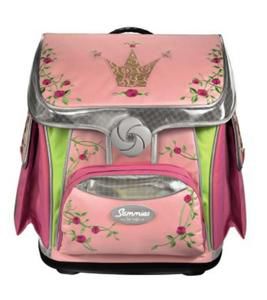 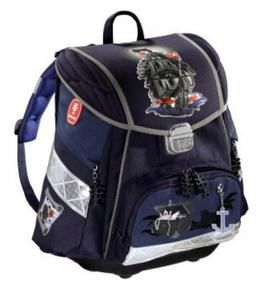  Мешок для сменной обуви. Мешок должен быть прочным, водоотталкивающим с большим внутренним отделением с затягивающими шнурками. Не в каждый мешок вместятся зимние сапоги, поэтому обращайте внимание на его размеры. Некоторые производители стали выпускать мешки для сменной обуви в форме сумок или рюкзаков, такие дети используют и для занятий спортом, в секциях и кружках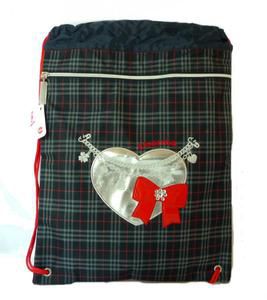 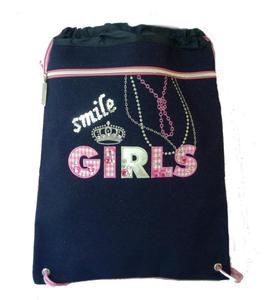 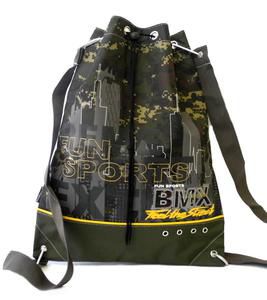 Пенал. Детям, которые идут в начальную школу, рекомендуется выбирать максимально простой пенал, чтобы не тратить лишнее время на укладывание каждого карандаша в соответствующее отделение.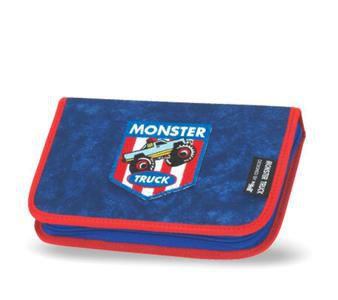 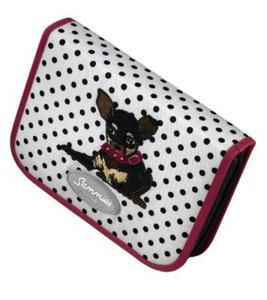  Школьно-канцелярские товары  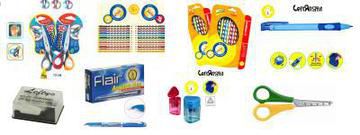  Ручки, карандаши Обратите внимание на то, чтобы у ручек было резиновое резное кольцо около стержня, так они не будут выпадать из рук ребенка. А также помните, что ручки стоит иметь всегда про запас. А также набор карандашей всегда порадует школьника. Берите самые простые!  Первоклассник, наверняка, будет их терять, и это не должно становиться трагедией. Поэтому покупайте не три, а десять одинаковых или разных ручек. Для удобства ребенку возьмите обычные карандаши и обычный ластик. Главное, чтобы он  был  покрупнее, хорошо стирал  (а не мазал ) и удобно держался в руках первоклассника. 
• Линейки небольшая  простая, лучше из дерева, без лишних шкал и рисунков(15-20 см)• Точилка закрытая Лучше выбрать с контейнером для стружки, прозрачным. Естественно, такая точилка не должна открываться самостоятельно, например от тряски. Точилки и резинки должны быть прочными, удобными для руки и функциональными. Демонстрационные пособия• Веер (согласных и гласных букв и цифр до 10- фабричный тренажер), счетные палочки, касса букв и цифр.Другие  принадлежности • Обложки для тетрадей Нужны по количеству тетрадей, плюс небольшой запас. Позаботьтесь об обложках для книг (примерно 6-8 штук). Прозрачные бесцветные обложки всегда гораздо предпочтительней, особенно это важно для первоклассника.• Тетради в клетку 12 листов • Тетради в косую линейку 12листов У нас в гимназии традиция – на классном собрании родители приобретают  тетради в порядке очередности для всего класса. За 4 года обучения вы купите их не более 2 раз.• Закладки для книг – для этого необходимо приобрести узкую 5мм ленту 15 м длиной.• Папка для тетрадей  прозрачная  на кнопочке или же с резинкой на уголках.• Карандаши 2 цветов, желательно мягкие• Дневник  для первоклассника не нужен. Необходимую информацию  будем записывать в  блокнотики, и через ЭКЖ.• Сменная обувь (открытые сандалии, чтобы нога ребенка отдыхала и дышала)  и сумка для сменной обуви с меткой Вашего ребенка.Для уроков физической культуры • Спортивная форма (футболки 2- белые), шорты темные, спортивный костюм для занятий на улице), спортивная обувь( кроссовки, кеды, полукеды).Для уроков плаванияПолотенце, шапочка, плавки или купальник (закрытый), сланцы (шлепанцы на резиновой подошве),  мыло в мыльнице, мочалка. Для уроков изобразительного искусства• Набор   кистей №4-6 и №11-14• Гуашь    6 цветов. К гуаши покупаем баночку- непроливайку • Альбом для рисования лучше выбирать с плотной бумагой, не «клееный», лучше – на скрепке (листы не будут рассыпаться). Не менее 30 листов или папку листов  для рисования (формат А4)• Палитра Цветные карандашиДля уроков технологии • Папка для труда • Пластилин.    Достаточно  простого набора из 8 цветов. Обращаем внимание на мягкость и податливость. Пластилин также не должен сильно крошиться и липнуть к рукам. Проверяем срок годности.• Цветная бумага односторонняя и двусторонняя ,листы формата  А4 • Белый и цветной картон формат А4.• Ножницы Обязательно с тупыми концами, небольшие, максимально простые по форме. Для леворуких есть специальные ножницы• Клей ПВА, клей-карандаш, кисточка для клея  Самый практичный и экономичный клей – ПВА в тюбиках. Он превосходно склеивает любой материал, будь то дерево, ткань или пластмасса – наиболее распространенные материалы, используемые для поделок школьниками. Большим плюсом является наличие у тюбика специального наконечника-дозатора – руки меньше пачкаются, лишнего не выльешь, да и пользоваться таким клеем намного удобнее. Если вы все-таки выбираете другой, то не забудьте посмотреть противопоказания. К примеру, чтобы попадание клея в глаза не стало трагедией.Школьная форма.  Классический  вариант, но стоит помнить, что всегда должен быть запасной вариант одежды, которая будет удобна ребенку и соответствовать требованиям гимназии. Не стоит забывать и о сменной обуви, которая должна быть качественной, легкой и удобной.Если ребенок - левша, обратите внимание на школьные товары для левшей, поскольку ручки и карандаши для леворуких школьников имеют особенности в своей форме.Ваша задача - не забыть ни одну мелочь, уделить внимание качеству школьных принадлежностей, и при этом, чтобы данный процесс подготовки доставили удовольствие первокласснику. Некоторые  принадлежности могут закупаться и во время обучения.Психологи рекомендуют ходить за покупками вместе с ребенком. Возможно, этот процесс будет более утомителен, но, советуясь с ним и покупая яркие канцтовары, красивый портфель и нарядную одежду, ребенок получит отличную мотивацию к учебе.